Effect of crustal contamination/assimilation on potential temperature calculationDuring the Archean period, the assimilation of continental crust by basaltic magma is a common occurrence, and it can significantly impact the calculation of potential temperature. Assimilating a substantial amount of continental crust can lead to changes in the concentration of major oxides, thereby influencing the estimation of potential temperature.To illustrate the effect of crustal contamination, we have utilized the FCA (Decoupled Fractional Crystallization and Assimilation) model . This model considers the fractionation of olivine in the input basalts and the subsequent assimilation of the upper continental crust by the fractionated basalt. The model explores various "r" values, which represent the relative ratio of assimilated material to crystallized material. The initial experimental melt composition used in this study is sourced from  (Table R3T1). The MgO vs. CaO relationship suggests no clinopyroxene-related fractionation history for the melt composition. In this context, we explore the impact of olivine fractionation and subsequent melt assimilation on the calculation of mantle potential temperature (Tp).Initially, the melt undergoes a 9% fractionation process involving only olivine, excluding assimilation (Table R3T2). Following this, the same melt undergoes olivine fractionation alongside the assimilation of crustal material. The composition of the assimilant is sourced from . The change in melt composition with increasing “r” value are shown from Table R3T3 to R3T5. The subsequent change in MgO and CaO values are shown in figure R3S1. Table R2T1. Starting melt composition.Table R2T2. Olivine Fractionation only.Table R2T3. Olivine fractionation and assimilation by upper continental crust at r = 0.1.                                                 Table R2T4. Olivine fractionation and assimilation by upper continental crust at r = 0.2.                  Table R2T5. Olivine fractionation and assimilation by upper continental crust at r = 0.3.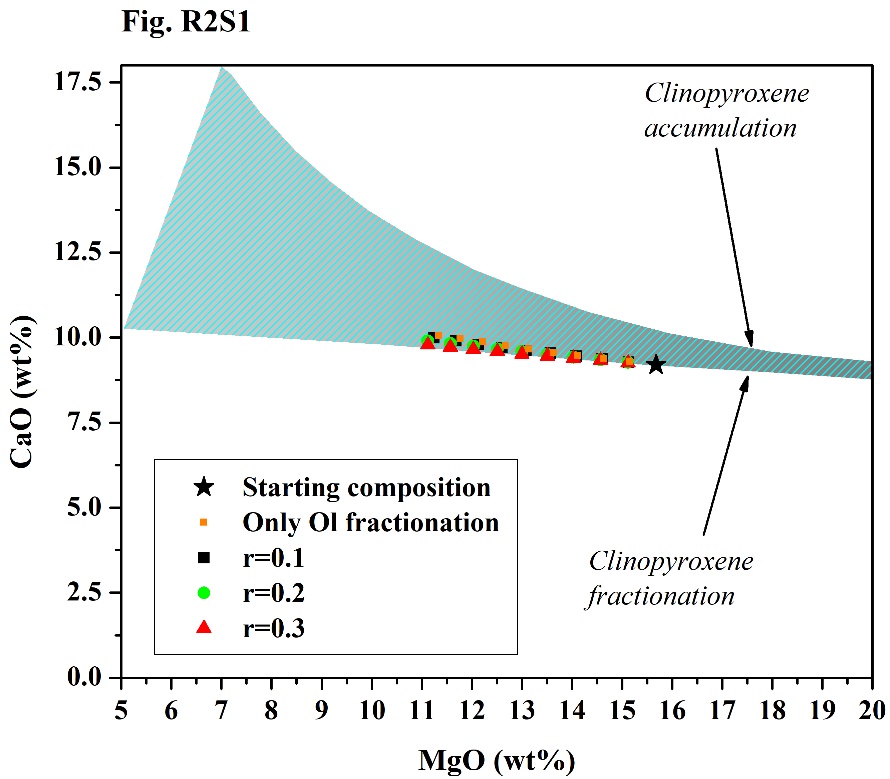 Repository Fig. R2S1. Change in MgO vs. CaO values due to Olivine fractionation and subsequent assimilation at different “r”  values, where “r” represents relative ratio of assimilated material to crystallized material. The starting composition indicates the experimental melt composition from Davis and Hirschmann (2013).The example illustrates that Tp values can be influenced when a substantial amount of crustal assimilation occurs. Negligible amount of crustal assimilation at lower olivine fractionation results in minimal change in Tp values.ReferencesDavis FA, Hirschmann MM (2013) The effects of K 2 O on the compositions of near-solidus melts of garnet peridotite at 3 GPa and the origin of basalts from enriched mantle. Contributions to Mineralogy and Petrology 166:1029–1046Ersoy Y, Helvaci C (2010) FC–AFC–FCA and mixing modeler: a Microsoft® Excel© spreadsheet program for modeling geochemical differentiation of magma by crystal fractionation, crustal assimilation and mixing. 36:383–390Rudnick RL, Gao S, Holland HD, Turekian KK (2003) Composition of the continental crust. The crust 3:1–64SiO2TiO2Al2O3FeOMnOMgOCaONa2OK2OTp (℃) at Fo= 0.92 and Fe+3/FeT=0.144.12.8613.429.080.1315.689.202.671.391485.97 Percentage of melt remainingSiO2TiO2Al2O3FeO (t)MnOMgOCaONa2OK2OTp (℃) @ Fo= 0.92 and Fe+3/FeT=0.1100.00%44.12.8613.429.080.1315.689.22.671.391485.97543999.00%44.22.8913.559.130.1315.159.292.71.41484.87529298.00%44.312.9213.699.170.1314.639.382.721.421484.23519297.00%44.412.9513.839.210.1314.129.472.751.431484.03797896.00%44.522.9813.979.260.1313.639.562.781.451480.00066395.00%44.623.0114.129.30.1313.149.662.811.461480.64614194.00%44.733.0414.279.350.1312.679.762.841.481481.68965993.00%44.843.0714.429.390.1312.229.862.871.491483.11781692.00%44.953.114.579.440.1411.779.962.91.511480.65929691.00%45.073.1414.739.480.1411.3410.062.931.531482.824866Percentage of melt remaining  at r=0.1SiO2TiO2Al2O3FeO (t)MnOMgOCaONa2OK2OTp (℃) @ Fo= 0.92 and Fe+3/FeT=0.1100.00%44.12.8613.429.080.1315.689.22.671.391485.97543999.00%44.232.8913.569.130.1315.139.282.71.411484.25094498.00%44.362.9113.699.160.1314.69.372.731.421483.02748697.00%44.492.9413.849.20.1314.089.452.751.441482.28474296.00%44.622.9713.989.240.1313.579.542.781.451477.73661795.00%44.752.9914.139.280.1313.089.622.811.471477.90382894.00%44.893.0214.289.320.1312.69.712.841.491478.49890893.00%45.023.0514.439.350.1312.139.82.871.51475.24243592.00%45.163.0814.589.390.1411.689.92.91.521476.65236491.00%45.33.1114.749.430.1411.249.992.931.541478.445812Percentage of melt remaining  at r=0.2SiO2TiO2Al2O3FeO (t)MnOMgOCaONa2OK2OTp (℃) @ Fo= 0.92 and Fe+3/FeT=0.1100.00%44.12.8613.429.080.1315.689.22.671.391485.97543999.00%44.262.8813.569.120.1315.129.272.71.411483.47208198.00%44.422.9113.79.150.1314.579.352.731.431481.52383997.00%44.582.9313.849.180.1314.039.422.761.441480.10606296.00%44.752.9513.999.210.1313.519.52.781.461474.92842495.00%44.912.9814.149.250.13139.582.811.481474.50874994.00%45.08314.299.280.1312.519.662.851.51474.55597793.00%45.253.0314.449.310.1312.039.742.881.521470.78770492.00%45.423.0514.599.340.1311.579.822.911.541471.71916391.00%45.63.0814.759.370.1411.129.92.941.561468.802841Percentage of melt remaining at r=0.3SiO2TiO2Al2O3FeO (t)MnOMgOCaONa2OK2OTp (℃) @ Fo= 0.92 and Fe+3/FeT=0.1100.00%44.12.8613.429.080.1315.689.22.671.391485.97543999.00%44.32.8813.569.110.1315.099.262.71.411482.47323498.00%44.52.913.719.140.1314.529.332.731.431479.6002397.00%44.72.9213.859.160.1313.979.392.761.451477.32552296.00%44.912.94149.180.1313.439.462.791.471471.35273495.00%45.122.9514.159.210.1312.99.522.821.491470.19565394.00%45.332.9714.39.230.1312.399.592.851.511469.55823193.00%45.542.9914.459.250.1311.99.652.881.541465.15377592.00%45.763.0114.619.270.1311.429.722.911.561465.49419991.00%45.983.0314.769.290.1310.969.792.951.581462.028622